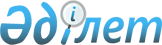 О внесении изменений в решение Жылыойского районного маслихата от 22 декабря 2017 года № 16-1 "О бюджетах города Кульсары, поселка Жана –Каратон, сельских округов Жем, Косчагиль, Кара-Арна на 2018-2020 годы"Решение Жылыойского районного маслихата Атырауской области от 5 декабря 2018 года № 28-2. Зарегистрировано Департаментом юстиции Атырауской области 6 декабря 2018 года № 4283
      В соответствии с Бюджетным кодексом Республики Казахстан от 4 декабря 2008 года, подпунктом 1) пункта 1 статьи 6 Закона Республики Казахстан от 23 января 2001 года "О местном государственном управлении и самоуправлении в Республике Казахстан" и рассмотрев предложение акимата района об уточнении бюджетов на 2018 год города Кульсары, поселка Жана-Каратон, сельских округов Жем, Косчагиль, Кара-Арна, районный маслихат РЕШИЛ:
      1. Внести в решение Жылыойского районного маслихата от 22 декабря 2017 года № 16-1 "О бюджетах города Кульсары, поселка Жана-Каратон, сельских округов Жем, Косчагиль, Кара-Арна на 2018-2020 годы" (зарегистрированное в реестре государственной регистрации нормативных правовых актов за № 4038, опубликовано 19 января 2018 года в эталонном контрольном банке нормативных правовых актов Республики Казахстан) следующие изменения:
      в пункте 1: 
      в подпункте 1): 
      цифры "1 366 686" заменить цифрами "1 456 398";
      цифры "409 780" заменить цифрами "337 468";
      цифры "32 518" заменить цифрами "32 064";
      цифры "924 388" заменить цифрами "1 086 866";
      в подпункте 2):
      цифры "1 366 686" заменить цифрами "1 456 398";
      в пункте 2: 
      в подпункте 1): 
      цифры "214 407" заменить цифрами "201 950";
      цифры "29 538" заменить цифрами "16 109";
      цифры "537" заменить цифрами "544";
      цифры "184 332" заменить цифрами "185 297";
      в подпункте 2):
      цифры "214 407" заменить цифрами "201 950";
      в пункте 3: 
      в подпункте 1): 
      цифры "81 194" заменить цифрами "80 772";
      цифры "6 422" заменить цифрами "6 922";
      цифры "747" заменить цифрами "917";
      цифры "73 554" заменить цифрами "72 933";
      в подпункте 2):
      цифры "81 194" заменить цифрами "80 772";
      в пункте 4: 
      в подпункте 1): 
      цифры "120 009" заменить цифрами "119 768";
      цифры "21 412" заменить цифрами "11 814";
      цифры "1 100" заменить цифрами "1 370";
      цифры "97 497" заменить цифрами "106 584";
      в подпункте 2):
      цифры "120 009" заменить цифрами "119 768".
      в пункте 5: 
      в подпункте 1): 
      цифры "79 776" заменить цифрами "78 556";
      цифры "13 156" заменить цифрами "5 523";
      цифры "572" заменить цифрами "715";
      цифры "66 048" заменить цифрами "72 318";
      в подпункте 2):
      цифры "79 776" заменить цифрами "78 556".
      2. Приложения 1, 4, 7, 10, 13 к указанному решению изложить в новой редакции согласно приложениям 1, 2, 3, 4, 5 к настоящему решению.
      3. Контроль за исполнением настоящего решения возложить на постоянную комиссию районного маслихата по вопросам бюджета, финансов, экономики и развития предпринимательства (У. Жакашев).
      4. Настоящее решение вводится в действие с 1 января 2018 года. Уточненный бюджет города Кульсары на 2018 год Уточненный бюджет поселка Жана-Каратон на 2018 год Уточненный бюджет Жемского сельского округа на 2018 год Уточненный бюджет Косчагильского сельского округа на 2018 год Уточненный бюджет Кара-Арнинского сельского округа на 2018 год
					© 2012. РГП на ПХВ «Институт законодательства и правовой информации Республики Казахстан» Министерства юстиции Республики Казахстан
				
      Председатель внеочередной
ХХVIII сессии районного маслихата

С. Жумагалиева

      Секретарь районного маслихата

М. Кенганов
Приложение 1 к решению районного маслихата от 5 декабря 2018 года № 28-2Приложение 1 к решению районного маслихата от 22 декабря 2017 года № 16-1 "О бюджетах города Кульсары, поселка Жана –Каратон, сельских округов Жем, Косчагиль, Кара-Арна на 2018-2020 годы"
Категория 
Категория 
Категория 
Категория 
Сумма

(тысяча тенге)
Класс
Класс
Класс
Сумма

(тысяча тенге)
Подкласс
Подкласс
Сумма

(тысяча тенге)
Наименование
Сумма

(тысяча тенге)
І. Доходы
1 456 398
1
Налоговые поступления
337 468
01
Подоходный налог
169 946
2
Индивидуальный подоходный налог
169 946
04
Налоги на собственность
166 601
1
Налоги на имущество
2971
3
Земельный налог
11196
4
Налог на транспортные средства
152434
05
Внутренние налоги на товары, работы и услуги
921
4
Сборы за ведение предпринимательской и профессиональной деятельности
921
2
Неналоговые поступления
32064
01
Доходы от государственной собственности
3478
5
Доходы от аренды имущества, находящегося в государственной собственности
3478
06
Прочие неналоговые поступления
28586
1
Прочие неналоговые поступления
28586
4
Поступления трансфертов
1086866
02
Трансферты из вышестоящих органов государственного управления
1086866
3
Трансферты из районного (города областного значения) бюджета
1086866
Функциональная группа
Функциональная группа
Функциональная группа
Функциональная группа
Сумма 

(тысяча тенге)
Администратор бюджетных программ
Администратор бюджетных программ
Администратор бюджетных программ
Сумма 

(тысяча тенге)
Программа
Программа
Сумма 

(тысяча тенге)
Наименование
Сумма 

(тысяча тенге)
ІІ. Расходы
1 456 398
01
Государственные услуги общего характера
274 553
124
Аппарат акима города районного значения, села, поселка, сельского округа
274 553
001
Услуги по обеспечению деятельности акима города районного значения, села, поселка, сельского округа
102 142
022
Капитальные расходы государственных органов
2 390
032
Капитальные расходы подведомственных государственных учреждений и организаций
170 021
04
Образование
769832
124
Аппарат акима района в городе, города районного значения, поселка, села, сельского округа
769832
004
Дошкольное воспитание и обучение и организация медицинского обслуживания в организациях дошкольного воспитания и обучения
769832
07
Жилищно-коммунальное хозяйство
324751
124
Аппарат акима города районного значения, села, поселка, сельского округа
324751
008
Освещение улиц населенных пунктов
40630
009
Обеспечение санитарии населенных пунктов
107404
011
Благоустройство и озеленение населенных пунктов
176717
08
Культура, спорт, туризм и информационное пространство
7007
124
Аппарат акима города районного значения, села, поселка, сельского округа
7007
006
Поддержка культурно-досуговой работы на местном уровне
7007
13
Прочие
80255
124
Аппарат акима города районного значения, села, поселка, сельского округа
80255
040
Реализация мероприятий для решения вопросов обустройства населенных пунктов в реализацию мер по содействию экономическому развитию регионов в рамках Программы развития регионов до 2020 года
80255Приложение 2 к решению районного маслихата от 5 декабря 2018 года № 28-2Приложение 4 к решению районного маслихата от22 декабря 2017 года № 16-1 "О бюджетах города Кульсары, поселка Жана-Каратон, сельских округов Жем, Косчагиль, Кара-Арна на 2018-2020 годы"
Категория 
Категория 
Категория 
Категория 
Сумма

(тысяча тенге)
Класс
Класс
Класс
Сумма

(тысяча тенге)
Подкласс
Подкласс
Сумма

(тысяча тенге)
Наименование
Сумма

(тысяча тенге)
І. Доходы
201 950
1
Налоговые поступления
16 109
01
Подоходный налог
5 201
2
Индивидуальный подоходный налог
5 201
04
Налоги на собственность
10 908
1
Налоги на имущество
400
3
Земельный налог
800
4
Налог на транспортные средства
9708
2
Неналоговые поступления
544
01
Доходы от государственной собственности
127
5
Доходы от аренды имущества, находящегося в государственной собственности
127
06
Прочие неналоговые поступления
417
1
Прочие неналоговые поступления
417
4
Поступления трансфертов
185297
02
Трансферты из вышестоящих органов государственного управления
185297
3
Трансферты из районного (города областного значения) бюджета
185297
Функциональная группа
Функциональная группа
Функциональная группа
Функциональная группа
Сумма 

(тысяча тенге)
Администратор бюджетных программ
Администратор бюджетных программ
Администратор бюджетных программ
Сумма 

(тысяча тенге)
Программа
Программа
Сумма 

(тысяча тенге)
Наименование
Сумма 

(тысяча тенге)
ІІ. Расходы
201 950
01
Государственные услуги общего характера
56 215
124
Аппарат акима города районного значения, села, поселка, сельского округа
56 215
001
Услуги по обеспечению деятельности акима города районного значения, села, поселка, сельского округа
44 801
022
Капитальные расходы государственных органов
2 414
032
Капитальные расходы подведомственных государственных учреждений и организаций
9 000
04
Образование
98021
124
Аппарат акима района в городе, города районного значения, поселка, села,сельского округа
98021
004
Дошкольное воспитание и обучение и организация медицинского обслуживания в организациях дошкольного воспитания и обучения
98021
07
Жилищно-коммунальное хозяйство
42036
124
Аппарат акима города районного значения, села, поселка, сельского округа
42036
008
Освещение улиц населенных пунктов
19285
009
Обеспечение санитарии населенных пунктов
10600
011
Благоустройство и озеленение населенных пунктов
12151
13
Прочие
5678
124
Аппарат акима города районного значения, села, поселка, сельского округа
5678
040
Реализация мероприятий для решения вопросов обустройства населенных пунктов в реализацию мер по содействию экономическому развитию регионов в рамках Программы развития регионов до 2020 года
5678Приложение 3 к решению районного маслихата от 5 декабря 2018 года № 28-2Приложение 7 к решению районного маслихата от 22 декабря 2017 года № 16-1 "О бюджетах города Кульсары, поселка Жана-Каратон, сельских округов Жем, Косчагиль, Кара-Арна на 2018-2020 годы"
Категория 
Категория 
Категория 
Категория 
Сумма

(тысяча тенге)
Класс
Класс
Класс
Сумма

(тысяча тенге)
Подкласс
Подкласс
Сумма

(тысяча тенге)
Наименование
Сумма

(тысяча тенге)
І. Доходы
80 772
1
Налоговые поступления
6 922
01
Подоходный налог
1 199
2
Индивидуальный подоходный налог
1 199
04
Налоги на собственность
5 723
1
Налоги на имущество
97
3
Земельный налог
378
4
Налог на транспортные средства
5248
2
Неналоговые поступления
917
01
Доходы от государственной собственности
446
5
Доходы от аренды имущества, находящегося в государственной собственности
446
06
Прочие неналоговые поступления
471
1
Прочие неналоговые поступления
471
4
Поступления трансфертов
72933
02
Трансферты из вышестоящих органов государственного управления
72933
3
Трансферты из районного (города областного значения) бюджета
72933
Функциональная группа
Функциональная группа
Функциональная группа
Функциональная группа
Сумма 

(тысяча тенге)
Администратор бюджетных программ
Администратор бюджетных программ
Администратор бюджетных программ
Сумма 

(тысяча тенге)
Программа
Программа
Сумма 

(тысяча тенге)
Наименование
Сумма 

(тысяча тенге)
ІІ. Расходы
80 772
01
Государственные услуги общего характера
31 183
124
Аппарат акима города районного значения, села, поселка, сельского округа
31 183
001
Услуги по обеспечению деятельности акима города районного значения, села, поселка, сельского округа
29 751
022
Капитальные расходы государственных органов
302
032
Капитальные расходы подведомственных государственных учреждений и организаций
1 130
04
Образование
44105
124
Аппарат акима района в городе, города районного значения, поселка, села,сельского округа
44105
004
Дошкольное воспитание и обучение и организация медицинского обслуживания в организациях дошкольного воспитания и обучения
44105
07
Жилищно-коммунальное хозяйство
3600
124
Аппарат акима города районного значения, села, поселка, сельского округа
3600
008
Освещение улиц населенных пунктов
1275
009
Обеспечение санитарии населенных пунктов
2325
13
Прочие
1884
124
Аппарат акима города районного значения, села, поселка, сельского округа
1884
040
Реализация мероприятий для решения вопросов обустройства населенных пунктов в реализацию мер по содействию экономическому развитию регионов в рамках Программы развития регионов до 2020 года
1884Приложение 4 к решению районного маслихата от 5 декабря 2018 года № 28-2Приложение 10 к решению районного маслихата от 22 декабря 2017 года № 16-1 "О бюджетах города Кульсары, поселка Жана –Каратон, сельских округов Жем, Косчагиль, Кара-Арна на 2018-2020 годы"
Категория 
Категория 
Категория 
Категория 
Сумма

(тысяча тенге)
Класс
Класс
Класс
Сумма

(тысяча тенге)
Подкласс
Подкласс
Сумма

(тысяча тенге)
Наименование
Сумма

(тысяча тенге)
І. Доходы
119 768
1
Налоговые поступления
11 814
01
Подоходный налог
4 684
2
Индивидуальный подоходный налог
4 684
04
Налоги на собственность
7 130
1
Налоги на имущество
147
3
Земельный налог
283
4
Налог на транспортные средства
6700
2
Неналоговые поступления
1370
01
Доходы от государственной собственности
921
5
Доходы от аренды имущества, находящегося в государственной собственности
921
06
Прочие неналоговые поступления
449
1
Прочие неналоговые поступления
449
4
Поступления трансфертов
106584
02
Трансферты из вышестоящих органов государственного управления
106584
3
Трансферты из районного (города областного значения) бюджета
106584
Функциональная группа
Функциональная группа
Функциональная группа
Функциональная группа
Сумма 

(тысяча тенге)
Администратор бюджетных программ
Администратор бюджетных программ
Администратор бюджетных программ
Сумма 

(тысяча тенге)
Программа
Программа
Сумма 

(тысяча тенге)
Наименование
Сумма 

(тысяча тенге)
ІІ. Расходы
119 768
01
Государственные услуги общего характера
38 084
124
Аппарат акима города районного значения, села, поселка, сельского округа
38 084
001
Услуги по обеспечению деятельности акима города районного значения, села, поселка, сельского округа
34 423
022
Капитальные расходы государственных органов
1 564
032
Капитальные расходы подведомственных государственных учреждений и организаций
2 097
04
Образование
43835
124
Аппарат акима района в городе, города районного значения, поселка, села, сельского округа
43835
004
Дошкольное воспитание и обучение и организация медицинского обслуживания в организациях дошкольного воспитания и обучения
43835
07
Жилищно-коммунальное хозяйство
6275
124
Аппарат акима города районного значения, села, поселка, сельского округа
6275
008
Освещение улиц населенных пунктов
1685
009
Обеспечение санитарии населенных пунктов
3800
011
Благоустройство и озеленение населенных пунктов
790
08
Культура, спорт, туризм и информационное пространство
29536
124
Аппарат акима города районного значения, села, поселка, сельского округа
29536
006
Поддержка культурно-досуговой работы на местном уровне
29536
13
Прочие
2038
124
Аппарат акима города районного значения, села, поселка, сельского округа
2038
040
Реализация мероприятий для решения вопросов обустройства населенных пунктов в реализацию мер по содействию экономическому развитию регионов в рамках Программы развития регионов до 2020 года
2038Приложение 5 к решению районного маслихата от 5 декабря 2018 года № 28-2Приложение 13 к решению районного маслихата от 22 декабря 2017 года № 16-1 "О бюджетах города Кульсары, поселка Жана-Каратон, сельских округов Жем, Косчагиль, Кара-Арна на 2018-2020 годы"
Категория 
Категория 
Категория 
Категория 
Сумма

(тысяча тенге)
Класс
Класс
Класс
Сумма

(тысяча тенге)
Подкласс
Подкласс
Сумма

(тысяча тенге)
Наименование
Сумма

(тысяча тенге)
І. Доходы
78 556
1
Налоговые поступления
5 523
01
Подоходный налог
1 800
2
Индивидуальный подоходный налог
1 800
04
Налоги на собственность
3 723
1
Налоги на имущество
65
3
Земельный налог
110
4
Налог на транспортные средства
3548
2
Неналоговые поступления
715
01
Доходы от государственной собственности
410
5
Доходы от аренды имущества, находящегося в государственной собственности
410
06
Прочие неналоговые поступления
305
1
Прочие неналоговые поступления
305
4
Поступления трансфертов
72318
02
Трансферты из вышестоящих органов государственного управления
72318
3
Трансферты из районного (города областного значения) бюджета
72318
Функциональная группа
Функциональная группа
Функциональная группа
Функциональная группа
Сумма 

(тысяча тенге)
Администратор бюджетных программ
Администратор бюджетных программ
Администратор бюджетных программ
Сумма 

(тысяча тенге)
Программа
Программа
Сумма 

(тысяча тенге)
Наименование
Сумма 

(тысяча тенге)
ІІ. Расходы
78 556
01
Государственные услуги общего характера
29 816
124
Аппарат акима города районного значения, села, поселка, сельского округа
29 816
001
Услуги по обеспечению деятельности акима города районного значения, села, поселка, сельского округа
28 473
022
Капитальные расходы государственных органов
643
032
Капитальные расходы подведомственных государственных учреждений и организаций
700
04
Образование
42405
124
Аппарат акима района в городе, города районного значения, поселка, села,сельского округа
42405
004
Дошкольное воспитание и обучение и организация медицинского обслуживания в организациях дошкольного воспитания и обучения
42405
07
Жилищно-коммунальное хозяйство
4126
124
Аппарат акима города районного значения, села, поселка, сельского округа
4126
008
Освещение улиц населенных пунктов
1506
009
Обеспечение санитарии населенных пунктов
2620
13
Прочие
2209
124
Аппарат акима города районного значения, села, поселка, сельского округа
2209
040
Реализация мероприятий для решения вопросов обустройства населенных пунктов в реализацию мер по содействию экономическому развитию регионов в рамках Программы развития регионов до 2020 года
2209